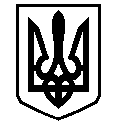 У К Р А Ї Н АВАСИЛІВСЬКА МІСЬКА РАДАЗАПОРІЗЬКОЇ ОБЛАСТІР О З П О Р Я Д Ж Е Н Н Яміського голови22 грудня  2017                                                                                                  № 184Про скликання  виконавчого комітету Василівської  міської ради  	Відповідно до ст. 42, 53 Закону України «Про місцеве самоврядування в Україні»Скликати    засідання  виконавчого  комітету Василівської міської ради Запорізької області  26 грудня   2017  року о 13-00 годині  в приміщенні  Василівської міської ради за адресою: м.Василівка, бульвар Центральний, 1.Включити до порядку денного  засідання виконавчого комітету міської ради  питання: Про міський бюджет на 2018 рік; Про надання дозволу  на розміщення  зовнішньої реклами  Пилишенко О.О.; Про надання дозволу  на розміщення  зовнішньої реклами  ТОВ «ВІКЛ КО ЛТД»; Про надання дозволу  на розміщення  зовнішньої реклами  ТОВ «Експрес Послуги Плюс».Доповідає – Карєва Т.О.  – заступник  міського голови з питань діяльності виконавчих органів ради, начальник  відділу економічного розвитку  виконавчого апарату міської ради. Про проведення конкурсу з визначення робочого органу для організації конкурсу з перевезення пасажирів на автобусному маршруті загального користування по м.Василівка № 1 – вул. Чкалова – ТОВ «Василівський завод «МК»; Про надання дозволу на видалення та обрізку дерев в м. Василівка.Доповідає – Борисенко Ю.Л. – заступник міського голови з питань діяльності виконавчих органів ради, начальник відділу комунального господарства та містобудування   виконавчого апарату міської ради. Про затвердження переліку об’єктів та видів безоплатних суспільно-корисних робітв місті Василівка на 2018 рік;Про зняття з квартирного обліку; Про надання матеріальної допомоги.Доповідає – Джуган Н.В.  - заступник  міського голови з питань діяльності виконавчих органів ради, начальник відділу з гуманітарних питань  виконавчого апарату міської ради.Про затвердження плану роботи виконавчого комітету Василівської міської ради на І півріччя  2018 року.Доповідає – Кривуля В.В. - керуючий справами виконавчого комітету, начальник відділу юридичного забезпечення та організаційної роботи виконавчого апарату міської ради.Міський голова                                                                                                Л.М.Цибульняк  